Iran (Islamic Republic of)proposed modification to the chapter 2 of the draft cpm reportAgenda Item 1.13: to consider identification of frequency bands for the future development of International Mobile Telecommunications (IMT), including possible additional allocations to the mobile service on a primary basis, in accordance with Resolution 238 (WRC-15);The Administration of Islamic Republic of Iran proposes the following modifications to the text in the draft CPM Report related to WRC-19 Agenda Item 1.13.Resolution 238 (WRC-15) resolves 2 invites ITU-R to conduct studies for the certain frequency bands within the frequency range 24.25 GHz to 86 GHz. This Agenda Item basically is not dealt with identification or issues of frequency bands below 6 GHz, therefore citation of the identified frequency bands for IMT in corresponding proposed draft new resolution should be appropriately expressed. The frequency bands that were identified for IMT by previous WRCs are not in same popularity in Radio Regulation Article 5 nor have been interested or re-farmed similarly in different countries. For example, the frequency band 470 – 694 MHz or parts of that were identified for use by IMT in few countries in Regions 2 and 3 and is not globally or regionally identified for IMT.Therefore, this administration proposes to modify DRAFT NEW RESOLUTION [C113-IMT 66/71 GHZ-J2] (WRC-19) by deleting considering d) as following: 2/1.13/5.13.4	For the relevant condition(s) and option(s) of Method J2 DRAFT NEW RESOLUTION [C113-IMT 66/71 GHZ-J2] (WRC-19)Use of the band 66-71 GHz for International Mobile Telecommunications (IMT) and non-IMT systems/Multiple Gigabit Wireless Systems (MGWS)/Wireless Access Systems (WAS) …SUP…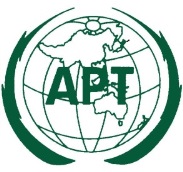 ASIA-PACIFIC TELECOMMUNITYDocument No: The 4th Meeting of the APT Conference Preparatory  Group for WRC-19 (APG19-4)APG19-4/INP-857 – 12 January 2019, Busan, Republic of Korea31 December 2018